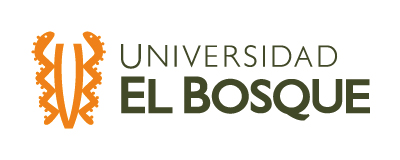 Señores Universidad El BosqueFacultad Escuela Colombiana de MedicinaBogotá, D.C. ColombiaDECLARACIÓN DE ORIGINALIDAD Y CESIÓN DE DERECHOS DE AUTOR.

Título del trabajo que se presenta:
_____________________________________________________________________

Por medio de esta comunicación certifico que soy autor(a) originario(a) del trabajo que estoy presentando para posible publicación en la Revista Salud Bosque ISSN 2248-5759  de la Universidad El Bosque, puesto que sus contenidos son producto de mi directa contribución intelectual. 
Todos los datos y las referencias a materiales ya publicados están debidamente identificados con su respectivo crédito e incluidos en las notas bibliográficas y en las citas que se destacan como tal y, en los casos que así lo requieran, cuento con las debidas autorizaciones de quienes poseen los derechos patrimoniales.

Por lo anterior, declaro que todos los materiales que se presentan están totalmente libres de derecho de autor y, por lo tanto, me hago responsable de cualquier litigio o reclamación relacionada con derechos de propiedad intelectual, exonerando de responsabilidad a la Universidad El Bosque.
Además, declaro que este artículo no lo he presentado a otra publicación seriada, para su respectiva evaluación y, posterior, publicación.
En caso de que el artículo _____________________________________sea aprobado para su publicación, como autor (a) y propietario (a) de los derechos de autor me permito autorizar de manera ilimitada en el tiempo a la Universidad El Bosque para que incluya dicho texto en la Revista Salud Bosque ISSN 2248-5759  para que pueda reproducirla, editarla, distribuirla, exhibirla y comunicarla en el país y en el extranjero por medios impresos, electrónicos, Cd Rom, Internet en texto completo o cualquier otro medio conocido o por conocer.
Para constancia de lo anteriormente expuesto, se firma esta declaración a los ____ días, del mes de ____, del año ____, en la ciudad de _________.
Nombres, Firma y Documento de Identificación. Si son varios autores, el escrito debe ir en plural y cada uno debe firmar y colocar su Documento de Identificación.